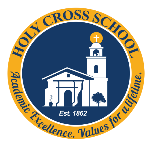 Holy Cross School 3rd Virtual Auction November 7- November 13, 2022Thank you for your sponsorship! Please complete the information below and return this form to Holy Cross School.      Please indicate your chosen sponsor level:   ____________________________________Complete this section to include preferred information for sponsor acknowledgement:   Name _________________________________________________________________    Company Name __________________________________________________________    Email __________________________________________________________________    Address _________________________________________________________________    City_________________________________________ State ________ Zip _________________    Phone Number _______________________________________⬜ Payment Included (cash or check payable to Holy Cross School, memo Virtual Auction)     ⬜ Pay with Credit Card       Name on Credit Card __________________________________            Credit Card # _______________________________________ Exp_________ CVV________T-Shirt Size(s)*Total Number of T-Shirts corresponds to your chosen sponsor levelFor printed event materials please return this form no later than Friday August 26, 2022Holy Cross is a 501 (c) (3) non- profit organization. Your donation is tax deductible as allowed by law. The fair market value of the benefits received is not tax deductible as a charitable contribution. Please consult your tax advisor.Federal Tax ID: 94-1658139Sponsorship Levels Breakdown*If you prefer to opt out of any of the above platforms, please indicate that below:_______________________________________________________________________________________________________________________________________________________SizeQTYSizeQTYS________XL________M________XXL________L________Total*________School Social Media Gratitude Gift PackageAnnual Report AcknowledgementSponsor BannerLogo on Event T-ShirtCatered Grab and Go Dinner  T- ShirtsDiamond Sponsor $5,000▉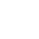 ▉▉         ▉
Prominent6 People10Sapphire Sponsor $2,500          ▉          ▉          ▉         ▉          ▉4 People6Platinum Sponsor $1,000▉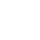 ▉▉         ▉▉2 People4Gold Sponsor $500▉▉2Silver Sponsor $250▉▉1Bronze Sponsor $100          ▉          ▉1